1.13	рассмотреть определение полос частот для будущего развития Международной подвижной электросвязи (IMT), включая возможные дополнительные распределения подвижной службе на первичной основе, в соответствии с Резолюцией 238 (ВКР-15);Часть 3 – Полоса частот 40,5−43,5 ГГцВведениеВ настоящем документе представлено общее предложение европейских стран в отношении полосы частот 40,5–43,5 ГГц в соответствии с пунктом 1.13 повестки дня ВКР-19.СЕПТ поддерживает повышение статуса существующего вторичного распределения подвижной службе в полосе частот 40,5–42,5 ГГц до первичного распределения в Таблице распределения частот и определение полосы частот для IMT посредством нового примечания с некоторыми регламентарными условиями. СЕПТ поддерживает определение полосы частот 42,5–43,5 ГГц для IMT посредством того же примечания.ПредложениеСТАТЬЯ 5Распределение частотРаздел IV  –  Таблица распределения частот
(См. п. 2.1)MOD	EUR/16A13A4/140–47,5 ГГцADD	EUR/16A13A4/25.C113	Полоса частот 40,5–43,5 ГГц определена для использования администрациями, желающими внедрить наземный сегмент Международной подвижной электросвязи (IMT). Данное определение не препятствует использованию этой полосы частот каким-либо применением служб, которым она распределена, и не устанавливает приоритета в Регламенте радиосвязи. Применяется Резолюция [EUR-A113-IMT 40 GHZ] (ВКР-19).Основания:	СЕПТ поддерживает повышение статуса существующего вторичного распределения подвижной службе в полосе частот 40,5–42,5 ГГц до первичного распределения в Таблице распределения частот и определение полосы частот для IMT посредством нового примечания с некоторыми регламентарными условиями. СЕПТ поддерживает определение полосы частот 42,5−43,5 ГГц для IMT посредством того же примечания. СЕПТ поддерживает условия, определенные в проекте новой Резолюции [EUR-A113-IMT 40 GHZ] (ВКР-19) в отношении диапазона частот 40,5–43,5 ГГц.ADD	EUR/16A13A4/3ПРОЕКТ НОВОЙ РЕЗОЛЮЦИИ [EUR-A113-IMT 40 GHZ] (ВКР-19)Международная подвижная электросвязь 
в диапазоне частот 40,5−43,5 ГГцВсемирная конференция радиосвязи (Шарм-эль-Шейх, 2019 г.), учитывая,a)	что Международная подвижная электросвязь (IMT), включая IMT-2000, IMT-Advanced и IMT-2020, предназначена для предоставления услуг электросвязи во всемирном масштабе, независимо от местоположения и типа сети или оконечного устройства;b)	что в настоящее время развитие систем IMT предусматривает обеспечение разнообразных сценариев использования и применений, таких как усовершенствованная подвижная широкополосная связь, интенсивный межмашинный обмен и сверхнадежная передача данных с малой задержкой;c)	что для применений IMT со сверхмалой задержкой и очень высокой скоростью передачи потребуются бóльшие непрерывные блоки спектра, чем имеющиеся в полосах частот, которые в настоящее время определены для использования администрациями, желающими внедрить IMT;d)	что для выполнения задач, определенных в Рекомендации МСЭ-R M.2083, существенное значение имеет своевременное наличие достаточного объема спектра и поддерживающих регламентарных положений;e)	что весьма желательно согласование на всемирном уровне полос частот и планов размещения частот для IMT в целях обеспечения глобального роуминга и преимуществ, обусловливаемых экономией за счет масштаба;f)	что определение для IMT полос частот, распределенных подвижной службе, может изменить ситуацию совместного использования частот в части применений служб, которым эта полоса частот уже распределена, и может потребовать дополнительных мер регламентарного характера;g)	что при рассмотрении полос частот для возможных дополнительных распределений какой-либо службе необходимо обеспечивать защиту существующих служб и возможность их постоянного развития;h)	что угол места при наведении главного луча (электрическом и механическом) должен быть обычно ниже горизонта для базовых станций вне помещения;i)	что в исследованиях совместного использования частот предполагается, что покрытие точек доступа вне помещения достигается при развертывании базовых станций, поддерживающих связь с терминалами на земле и весьма ограниченным количеством терминалов внутри помещения с положительным углом места, в результате чего угол места главного луча базовых станций вне помещения обычно ниже горизонта и имеет, таким образом, высокую избирательность в направлении спутников;j)	что полоса частот 42,5−43,5 ГГц распределена радиоастрономической службе на первичной основе,отмечая,что в Рекомендации МСЭ-R M.2083 изложена концепция IMT − "Основы и общие задачи будущего развития IMT на период до 2020 года и далее",признавая,a)	что определение какой-либо полосы частот для IMT не означает установления приоритета в Регламенте радиосвязи и не препятствует использованию этой полосы частот любым применением служб, которым она распределена;b)	определение для применений высокой плотности в фиксированной спутниковой службе (HDFSS) в направлении космос-Земля полос частот 39,5−40 ГГц в Районе 1, 40−40,5 ГГц во всех Районах и 40,5−42 ГГц в Районе 2 (см. п. 5.516B);с)	что в целях защиты радиоастрономической службы в полосе частот 42,5−43,5 ГГц применяется п. 5.149;d)	Резолюцию 176 (Пересм. Дубай, 2018 г.) Полномочной конференции о важности измерений и оценки, связанных с воздействием электромагнитных полей на человека,решает,1	что администрации, желающие внедрить IMT, рассматривают использование полосы частот 40,5–43,5 ГГц, которая определена для IMT в п. 5.C113, и преимущества согласованного использования спектра для наземного сегмента IMT с учетом соответствующей Рекомендации МСЭ-R в действующей редакции;2	что администрации должны применять в отношении полосы частот 42,5−43,5 ГГц следующее условие:	при развертывании базовых станций IMT вне помещения должно быть обеспечено, что каждая антенна, обычно1, является передающей только при наведении главного луча ниже горизонта, и, кроме того, антенна должна иметь механическое наведение ниже горизонта, за исключением случаев, когда базовая станция является только приемной,предлагает администрациям1	обеспечить, чтобы при рассмотрении на национальном или региональном уровне спектра, который будет использоваться для IMT, должное внимание уделялось потребностям в спектре для земных станций, которые могут разворачиваться повсеместно (то есть малые абонентские земные станции), и для земных станций, которые могут быть скоординированы (то есть станции сопряжения), как в направлении линии вниз (37,5−42,5 ГГц), так и в направлении линии вверх (42,5−43,5 ГГц), учитывая спектр, определенный для HDFSS в п. 5.516B;2	внедрить координационные и защитные меры для станций радиоастрономической службы в полосе частот 42,5−43,5 ГГц при необходимости,предлагает МСЭ-R1	разработать согласованные планы размещения частот, для того чтобы содействовать развертыванию IMT в полосе частот 40,5–43,5 ГГц, учитывая результаты исследований совместного использования частот и совместимости;2	продолжить предоставлять руководящие указания для обеспечения того, чтобы IMT могла удовлетворять потребности в электросвязи развивающихся стран и сельских районов в контексте вышеупомянутых исследований;3	разработать Рекомендацию МСЭ-R для содействия администрациям в обеспечении защиты существующих и будущих земных станций ФСС в полосе частот 40,5–42,5 ГГц от развертываний IMT в соседних странах;4	обновить существующие Рекомендации МСЭ-R или разработать новые Рекомендации МСЭ-R, в зависимости от случая, с тем чтобы предоставить информацию о возможных мерах по координации и защите для станций радиоастрономической службы в полосе частот 42,5−43,5 ГГц;5	регулярно проводить обзор влияния развития технических и эксплуатационных характеристик IMT (включая развертывание и плотность базовых станций) на совместное использование частот и совместимость с другими службами (например, космическими службами) и, если необходимо, учитывать результаты этих обзоров при разработке или пересмотре Рекомендаций/Отчетов МСЭ-R, например, о характеристиках IMT,поручает Директору Бюро радиосвязидовести настоящую Резолюцию до сведения соответствующих международных организаций.Основания:	СЕПТ поддерживает условия, определенные в приведенной выше Резолюции [EUR-A113-IMT 40 GHZ] (ВКР-19) в отношении диапазона частот 40,5–43,5 ГГц.______________Всемирная конференция радиосвязи (ВКР-19)
Шарм-эль-Шейх, Египет, 28 октября – 22 ноября 2019 года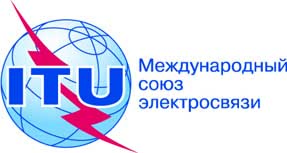 ПЛЕНАРНОЕ ЗАСЕДАНИЕДополнительный документ 4
к Документу 16(Add.13)-R4 октября 2019 годаОригинал: английскийОбщие предложения европейских странОбщие предложения европейских странПредложения для работы конференцииПредложения для работы конференцииПункт 1.13 повестки дняПункт 1.13 повестки дняРаспределение по службамРаспределение по службамРаспределение по службамРайон 1Район 2Район 340,5–41ФИКСИРОВАННАЯФИКСИРОВАННАЯ 
СПУТНИКОВАЯ 
(космос-Земля)РАДИОВЕЩАТЕЛЬНАЯРАДИОВЕЩАТЕЛЬНАЯ
СПУТНИКОВАЯ40,5–41ФИКСИРОВАННАЯФИКСИРОВАННАЯ 
СПУТНИКОВАЯ 
(космос-Земля)  5.516BРАДИОВЕЩАТЕЛЬНАЯРАДИОВЕЩАТЕЛЬНАЯ
СПУТНИКОВАЯПодвижная спутниковая
(космос-Земля)40,5–41ФИКСИРОВАННАЯФИКСИРОВАННАЯ 
СПУТНИКОВАЯ 
(космос-Земля)РАДИОВЕЩАТЕЛЬНАЯРАДИОВЕЩАТЕЛЬНАЯ
СПУТНИКОВАЯ5.5475.5475.54741–42,5ФИКСИРОВАННАЯФИКСИРОВАННАЯ СПУТНИКОВАЯ (космос-Земля)  5.516BРАДИОВЕЩАТЕЛЬНАЯРАДИОВЕЩАТЕЛЬНАЯ СПУТНИКОВАЯ5.547  5.551F  5.551H  5. 551IФИКСИРОВАННАЯФИКСИРОВАННАЯ СПУТНИКОВАЯ (космос-Земля)  5.516BРАДИОВЕЩАТЕЛЬНАЯРАДИОВЕЩАТЕЛЬНАЯ СПУТНИКОВАЯ5.547  5.551F  5.551H  5. 551I42,5–43,5ФИКСИРОВАННАЯ ФИКСИРОВАННАЯ СПУТНИКОВАЯ (Земля-космос)  5.552 ПОДВИЖНАЯ, за исключением воздушной подвижнойРАДИОАСТРОНОМИЧЕСКАЯ 5.149  5.547ФИКСИРОВАННАЯ ФИКСИРОВАННАЯ СПУТНИКОВАЯ (Земля-космос)  5.552 ПОДВИЖНАЯ, за исключением воздушной подвижнойРАДИОАСТРОНОМИЧЕСКАЯ 5.149  5.547